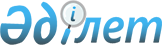 О внесении изменений в решение Сандыктауского районного маслихата от 25 декабря 2018 года № 25/5 "О бюджете сельского округа на 2019-2021 годы"Решение Сандыктауского районного маслихата Акмолинской области от 14 ноября 2019 года № 36/2. Зарегистрировано Департаментом юстиции Акмолинской области 20 ноября 2019 года № 7493
      В соответствии с пунктом 4 статьи 106 Бюджетного кодекса Республики Казахстан от 4 декабря 2008 года, подпунктом 1) пункта 1 статьи 6 Закона Республики Казахстан от 23 января 2001 года "О местном государственном управлении и самоуправлении в Республике Казахстан", Сандыктауский районный маслихат РЕШИЛ:
      1. Внести в решение Сандыктауского районного маслихата "О бюджете сельского округа на 2019-2021 годы" от 25 декабря 2018 года № 25/5 (зарегистрировано в Реестре государственной регистрации нормативных правовых актов № 7037, опубликовано 17 января 2019 года в Эталонном контрольном банке нормативных правовых актов Республики Казахстан в электронном виде), следующие изменения:
      пункт 1 изложить в новой редакции:
      "1. Утвердить бюджет Балкашинского сельского округа на 2019-2021 годы, согласно приложениям 1, 2 и 3 соответственно, в том числе на 2019 год в следующих объемах:
      1) доходы – 47 297,0 тысяч тенге, в том числе:
      налоговые поступления – 37 648,0 тысяч тенге;
      неналоговые поступления – 701,0 тысяча тенге;
      поступления от продажи основного капитала – 0,0 тысяч тенге;
      поступления трансфертов – 8 948,0 тысяч тенге;
      2) затраты – 50 680,4 тысячи тенге;
      3) сальдо по операциям с финансовыми активами – 0,0 тысяч тенге;
      4) дефицит (профицит) бюджета – - 3 383,4 тысячи тенге;
      5) финансирование дефицита (использование профицита) бюджета – 3 383,4 тысячи тенге.";
      приложения 1, 4 к вышеуказанному решению изложить в новой редакции согласно приложениям 1, 2 к настоящему решению.
      2. Настоящее решение вступает в силу со дня государственной регистрации в Департаменте юстиции Акмолинской области и вводится в действие с 1 января 2019 года.
      "СОГЛАСОВАНО" Бюджет Балкашинского сельского округа на 2019 год Целевые трансферты из районного бюджета на 2019 год
					© 2012. РГП на ПХВ «Институт законодательства и правовой информации Республики Казахстан» Министерства юстиции Республики Казахстан
				
      Председатель сессии
районного маслихата

А.Галюк

      Секретарь районного маслихата 

С.Клюшников

      Аким Сандыктауского района

А.Уисимбаев
Приложение 1 к решению
Сандыктауского районного маслихата
от 14 ноября 2019 года № 36/2Приложение 1 к решению
Сандыктауского районного маслихата
от 25 декабря 2018 года № 25/5
Категория
Категория
Категория
Категория
Категория
Сумма тысяч тенге
Класс
Класс
Класс
Класс
Сумма тысяч тенге
Подкласс
Подкласс
Подкласс
Сумма тысяч тенге
Наименование
Сумма тысяч тенге
1
2
3
4
5
I. Доходы
47 297,0
1
Налоговые поступления
37 648,0
01
Подоходный налог
17 312,0
2
Индивидуальный подоходный налог
17 312,0
04
Налоги на собственность
20 336,0
1
Налоги на имущество
563,0
3
Земельный налог
1 311,0
4
Налог на транспортные средства
18 462,0
2
Неналоговые поступления
701,0
01
Доходы от государственной собственности
701,0
5
Доходы от аренды имущества, находящегося в государственной собственности
701,0
3
Поступления от продажи основного капитала
0,0
4
Поступления трансфертов
8 948,0
02
Трансферты из вышестоящих органов государственного управления
8 948,0
3
Трансферты из районных (городов областного значения) бюджетов
8 948,0
Функциональная группа
Функциональная группа
Функциональная группа
Функциональная группа
Сумма
Администратор бюджетных программ
Администратор бюджетных программ
Администратор бюджетных программ
Сумма
Программа
Программа
Сумма
Наименование
Сумма
1
2
3
4
5
II. Затраты
50 680,4
01
Государственные услуги общего характера
26 990,0
124
Аппарат акима города районного значения, села, поселка, сельского округа
26 990,0
001
Услуги по обеспечению деятельности акима города районного значения, села, поселка, сельского округа
26 990,0
022
Капитальные расходы государственного органа
300,0
07
Жилищно-коммунальное хозяйство
13 214,5
124
Аппарат акима города районного значения, села, поселка, сельского округа
13 214,5
008
Освещение улиц населенных пунктов
6 037,9
009
Обеспечение санитарии населенных пунктов
0,0
010
Содержание мест захоронений и погребение безродных
0,0
011
Благоустройство и озеленение населенных пунктов
7 176,6
12
Транспорт и коммуникации
10 475,9
124
Аппарат акима города районного значения, села, поселка, сельского округа
10 475,9
013
Обеспечение функционирования автомобильных дорог в городах районного значения, поселках, селах, сельских округах
7 538,0
040
Реализация мероприятий для решения вопросов обустройства населенныз пунктов в реализацию мер по содействию экономическому развитию регионов в рамках Программы развитие регионов до 2020 года
2 937,9
III. Сальдо по операциям с финансовыми активами 
0,0
IV. Дефицит (профицит) бюджета
- 3 383,4
V. Финансирование дефицита (использование профицита) бюджета
3 383,4Приложение 2 к решению
Сандыктауского районного маслихата
от 14 ноября 2019 года № 36/2Приложение 4 к решению
Сандыктауского районного маслихата
от 25 декабря 2018 года № 25/5
Наименование
Сумма тысяч тенге
1
2
Всего
8 948,0
Целевые текущие трансферты
8 948,0
в том числе:
на повышение заработной платы отдельных категорий гражданских служащих, работников организаций, содержащихся за счет средств государственного бюджета, работников казенных предприятий в связи с изменением размера минимальной заработной платы
2 865,0
на повышение заработной платы отдельных категорий административных государственных служащих
1 564,0
на внедрение единой информационной площадки учета исполнения бюджета
300,0
на благоустройство села Балкашино
2 000,0
на зимнее содержание дорог Балкашинского сельского округа
2 219,0